Zn. spr. DOP.4221.3.2022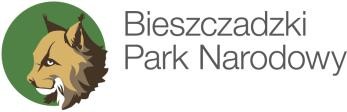 Załącznik nr 1 do ogłoszeniaUstrzyki Górne 19, 38-713 Lutowiska | tel./fax: 13 461 0610, 13 461 0650 | bieszczadzki.ppn.gov.pl | e-mail: dyrekcja@bdpn.plFORMULARZ OFERTY ZAKUPU DREWNAIII przetarg na sprzedaż drewna w Bieszczadzkim Parku Narodowym w 2022 rokuOfertę zakupu składa:Nazwa Oferenta: ……………………………………………………………………………………..……………………..……………………….….Adres: …………………………………………………………………………………………………………………………...……………..…………….Telefon / Fax: ………………………………  …………………...…              E-mail: ……………………………………………………..…….….NIP: ………………………….………………………………...                          REGON: ……………………………………………………….…….Osoba upoważniona do reprezentowania Oferenta (w sprawie niniejszej oferty):Nazwisko i imię: …………………………………………………………………Telefon / Fax: ……………………………………………………………………..Email: …………………………………………………………………………………Oświadczam, że:uważam się związanym niniejszą ofertą przez okres 30 dni;zapoznałem się z treścią ogłoszenia, regulaminem przetargu oraz projektem umowy i nie wnoszę do nich zastrzeżeń, akceptując ich postanowienia;znane mi są warunki terenowe związane z lokalizacją miejsc odbioru drewna;w przypadku uznania mojej oferty za najkorzystniejszą – zobowiązuję się do zawarcia umowy w miejscu i terminie określonym przez Sprzedającego;zobowiązuję się do zapłaty za zakupione drewno na zasadach określonych w przetargu;zapoznałem się z klauzulą informacyjną;wyrażam zgodę na publikację danych zawartych w ofercie w treści ogłoszenia o wynikach postępowania;Numer rachunku do zwrotu wadium:…....................................................................................................................................OFERTA ZAKUPU DREWNA………………………..………………..................czytelny podpis oferental.p.lokaliza-cjagatu-nekGrupa handlowa / sortymentMasa (m3)Przewidywany procentowy udział klas jakości i grubości [%]Przewidywany procentowy udział klas jakości i grubości [%]Przewidywany procentowy udział klas jakości i grubości [%]Przewidywany procentowy udział klas jakości i grubości [%]Masa drewna deklarowana do zakupuOferowana cena jednostkowa nettoOferowana cena jednostkowa netto (zł)– słownie1o.o. 
OsadaBKW_STANDARD45 m3123………..… m3………………zł1o.o. 
OsadaBKW_STANDARD45 m3AXXX………..… m3………………zł1o.o. 
OsadaBKW_STANDARD45 m3BXXX………..… m3………………zł1o.o. 
OsadaBKW_STANDARD45 m3CX22%45%………..… m3………………zł1o.o. 
OsadaBKW_STANDARD45 m3DX11%22%………..… m3………………zł2o.o. 
Górny SanŚWS_S2A37,68 m3xxxx………..… m3………………zł3o.o. 
Górny SanOLS_S2A 20 m3xxxx………..… m3………………zł